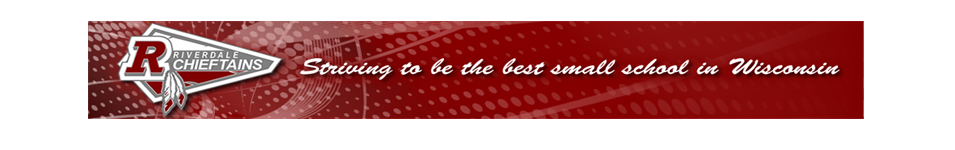 KEEGAN TIMES:    1-24-2020       vkeegan@riverdale.k12.wi.us                                                                   Reading	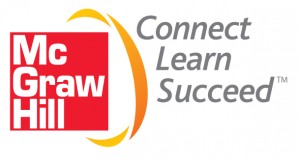 Riverdale Family Page:ConnectED- over 800 Language Arts Activities!Click on this week’s games to reinforce:PhonicsComprehensionVocabularyGrammar skills Please return reading logs every day.  Next week: Unit 4 Week 1Essential Question:  What makes different parts of the world different?Genre:  Expository Text – Expository text gives facts and information about a topic.  It can include text features (graphs, photos, and captions).Comprehension Strategy:  Reread - As you read, you may come across words, facts or explanations that are new to you.  You can reread these parts to make sure you understand them.Comprehension Skill:  Compare and Contrast – To compare is to tell how things are alike.  To contrast is to tell how they are different.Vocabulary Strategy:  Compound Words – A compound word is made up of two smaller words. For example: goldfish, cupcake, snowfall, snowman, raincoat, cheeseburger, sunlightWriting Traits:  Ideas – Students will write a paragraph describing winter in Wisconsin.  Grammar:  Linking Verbs – is, are, am, was, wereVocabulary Words:  eerie, growth, layers, lively, location, region, seasons, temperateSpelling           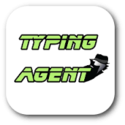 Words with Silent Letters wr, kn, gn, mb, sc:  comb, crumb, scene, scent, gnat, sign, knife, know, wrist, writingReview High-Frequency Words: cube, music, don’t, eat, very, many, morning, through, sleep, colors, down, below, darkPretest on Monday, 0-2 wrong = challenge list.  Posttest on Friday.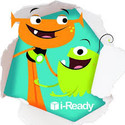 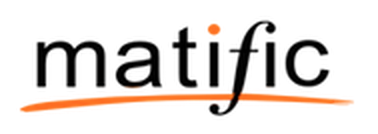 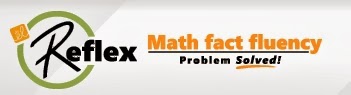 Unit 4 In this Unit, children will:Review time(to the minute) and moneyMulti-digit subtractionAddition and Subtraction word problems within 100Subtracting 2-digit and 3-digit numbers with zeros in themReview expanded form, open number line, and ungroup first methodsWe need to keep working hard on our Math BoxesKey Vocabulary:  count on, break apart, ungroup, nickel, dime, quarter, pennyScience & S.S.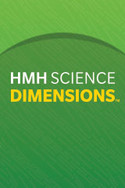 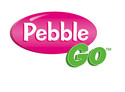 Riverdale home page resources:HMH Science: vkeegan@riverdale.k12.wi.us.Password:  Riverdale2018!Pebble Go – Username:  res Password: schoolScholastic News 2:  https://sn2.scholastic.comClassroom Password:  PHF8977Brain Pop, Jr. and Typing Agent!Google: Food Pyramid game “Blast off”Essential Question:  What makes different parts of the world different?Important Dates:January 25 – Winter Carnival 11:00-4:00February 5 – Early ReleaseFebruary 14 – Valentine’s Day Party in the afternoonFebruary 19 – Early Release, Book Fair                     Monday, Day 3:  Art and GuidanceTuesday, Day4:  PE, Nutrition ClassWednesday, Day 5:  PEThursday, Day 6: LibraryFriday, Day 1:  MusicCharacter Education: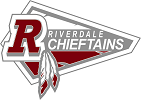 The Riverdale Way:  RESPECTFUL, RESPONSIBLE, and CARINGHow do you show respect to your friends and family?We enjoyed learning about Alyssa!Next Star of the Week:  Rose!We enjoyed the National Children’s Theatre presentation on Energy Conservation!We enjoyed DKG Reader, Mrs. Waldsmith!